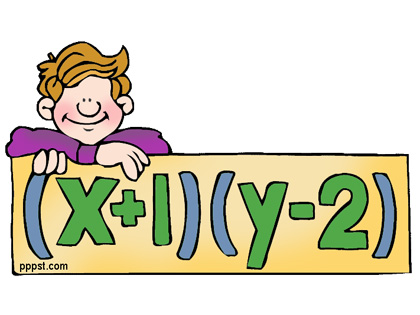 1)Чи знаєте ви, що давньогрецький математик Піфагор брав участь у кулачному бою на 58 Олімпіаді, яка проходила в 548 р. до н. е. Він був чемпіоном з цього виду спорту і отримав цей титул ще на кількох олімпіадах.2)Чи знаєте ви, що знаменитий Фалес був уболівальником і помер на трибуні Олімпійського стадіону, спостерігаючи за кулачним боєм.3)Чи знаєте ви, що геніального математика Франсуа Вієта ледве не відправили на вогнище за те, що йому вдалося розшифрувати таємне листування іспанського уряду з командуванням своїх військ. Іспанські інквізитори вважали, що розкриття їх шифру для людського розуму неможливе. А це означаю, що Вієту допомагав сам сатана.4)Чи знаєте ви, що першим запропонував метод нумерації стільців у театрі за рядами і місцями Рене Декарт? Аристократи-т еатрали не переставали докучати королю з проханнями нагородити вченого. Але той опирався, відповідаючи: "Так те, що придумав Декарт - чудово, так, воно достойне ордена! Але дати його філософу?! Ні, це вже занадто!"5)Чи знаєте ви, що Лев Миколайович Толстой, автор роману "Війна і мир ", був також автором підручника з математики? Він написав підручники для початкової школи, зокрема і підручник арифметики.6)Чи знаєте ви, що французький математик Шарль Босю захоплювався обчисленнями. Якось він тяжко захворів, і друзі турбувалися за його стан. Вони оточили його ліжко, але хворий на стільки ослаб, що не відповідав на їхні запитання.-Він вже не дихає, - сказав хтось.-Чекай, - відповів другий, який знав ученого більше , - я його щось запитаю. - Боссю, квадрат дванадцяти?-144, - почувся шепіт хворого математика.7)Чи знаєте ви, що якось Леонард Ейлер висловив припущення, що 1000009 - просте число. Щоб перевірити, що це справді так, учений виявив, що воно є добутком двох чисел: 293 і 3413. Указані обчислення Л. Ейлер виконував у 70 років, коли він був сліпий. Л. Ейлер мав надзвичайну памʹять на числа. Він пам 'ятав,наприклад, шість степенів перших ста натуральних чисел. Підрахувалт, що зібрання творів Леонарда Ейлера становить 75 великих томів, і якщо кожного дня переписувати по десять годин його роботи, то не вистачить 76 років8)Чи знаєте ви, що Титул найбільш "швидко думаючої людини " завоював сержант англійської армії Даніель Армстрон. Йому і електронно обчислювальній машині було запропоновано розв уязати задачу на перевезення вантажу автомашиною в 5 населених пунктів. Армстронг розв }язав задачу за 5 хв. 50 с. , а машина за 5 хв. 59 с.9)Чи знаєте ви, що Іракські археологи знайшли глиняні таблички, з яких видно, що невідомі математики за 1500 років до Піфагора користувалися теоремою, яка названа його іменем.А в 1940 році було надруковано книгу, в якій є 370 різних способів доведення теореми Піфагора, а серед них є доведення, яке запропонував президент США Гарфілд.10)Чи знаєте ви, що вірш "0, сколько нам открытий чудных " написав О. С. Пушкін.11)Чи знаєте ви, що Відомо, що грецьке число я - це відношення довжини кола до його діаметра. Відомо також, що це число ірраціональне. Голландський математик Рудольф Ван Цейлен обчислив 35 десяткових знаків числа я і заповів вибити їх на своїй могильній плиті.12)Чи знаєте ви, що відомий російський письменник Олександр Сергійович Грибоедов закінчив фізико-матема-тичний факультет?            13) Чи знаєте ви, що в центрі Будапешта (столиця Угорщини) недалеко від одного з найкращих мостів стоїть ком 'яний пам 'ятник нулю. Він символізує початок нових шляхів. 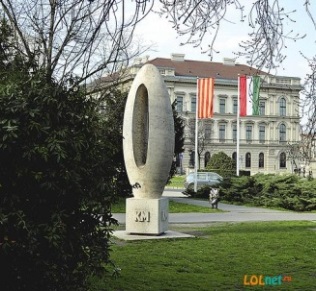 14)Чи знаєте ви, що англійська королева, прочитавши казку Льюіса Керрола "Аліса в країні див " так захопилася нею, що наказла принести їй усі книжки чудового письменника. Аче була у сильному розпачі, коли дізналася, що в усіх інших книгах містяться лише математичні викладки та формули.15) Чи знаєте ви, що на Тайвані ви можете помітити, що практично ніде не зустрічається число «4». Справа в тому, що на китайській мові чотири звучить як «смерть». У 1995 році в Тайбеї навіть був прийнятий закон, який офіційно дозволив видалити цю цифру. Тому на Тайвані в більшості будівлях немає четвертого поверху*******************************************************...Сергій Микитович Мергелян одержав звання доктора математичних наук, коли йому було 21 рік?...Михайло Юрійович Лєрмонтов дуже любив математику і в подорож завжди брав книгу з математики?...Софія Василівна Ковалевська була в дні Паризької комуни в осадженому Парижі?...у стародавній Русі число мільйон називалося тьма?...Отто Юлійович Шмідт, видатний радянський математик, був дослідником Арктики?...математичні знаки «+» і «-» прийшли до нас із країн Сходу?...Лейбніц увів багато математичних термінів, які посідають важливе місце в сучасній науці?...Франсуа Вієт — французький учений, увів буквене позначення невідомих?...відомий мислитель Платон писав: «Якщо ти захочеш ділити одиницю, математики висміють тебе і не дозволять цього зробити»?...запис дробів, близький до сучасного, з'явився в Індії, але у «двоповерховому» запису не було риски дробу?...уперше вчення про десяткові дроби виклав у XV столітті самаркандський математик і астроном Джемшид ібн Масуд аль-Каші?...цікавий спосіб складання таблиць простих чисел запропонував у III ст. до н.е. Ератосфен?...дробові числа в Єгипті були відомі ще 4000 років тому?...римляни користувалися дробами зі знаменником 12, які називали унціями?...в Індії, починаючи з VII ст., від'ємні числа пов'язували з боргом, а додатні — із майном?...перший із творців геометричної науки був Фалес Мілетський?...знаки «більше» і «менше» ввів Геріот?...першу математичну книгу було надруковано в Росії?...Іоганн Кеплер запропонував ставити кому після цілих у десяткових дробах?...учителем батька В. І. Леніна у Казанському університеті був великий математик Микола Іванович Лобачевський?...Лев Семенович Понтрягін осліп, коли йому було 14 років І всі свої математичні праці створив уже сліпим?...Еварист Галуа — геніальний французький математик, який відомий своїми математичними працями, був убитий на дуелі у віці 21 рік?...Архімед був не тільки видатним математиком, а ще й спеціалізувався в механіці, фізиці, астрономії ?...Карлу Фрідріху Гауссу математика замінила звичайні дитячі ігри і саме йому вдалося розв'язати проблему, яка була не під силу математикам упродовж 2 тис. років — побудувати правильні семикутник і дев'ятикутник ?...Рене Декарт увів зручні позначення: латинські букви x, y, z — для невідомих, а, b, с — для коефіцієнтів ?...Софія Василівна Ковалевська — перша російська жінка-математик, з 15 років почала вивчати курс вищої математики та ще мала неабиякі здібності з літератури?...Готфрід Вільгельм Лейбніц був одночасно філософом і лінгвістом, істориком і біологом, дипломатом і політичним діячем, математиком і винахідником, зокрема запропонував декілька нових математичних знаків, серед яких рівність і множення?...Микола Іванович Лобачевський у 22 роки вже викладав в університеті, завідував обсерваторією, бібліотекою?…Наполеон Бонапарт писав математичні роботи і один геометричний факт називається «Задача Наполеона»